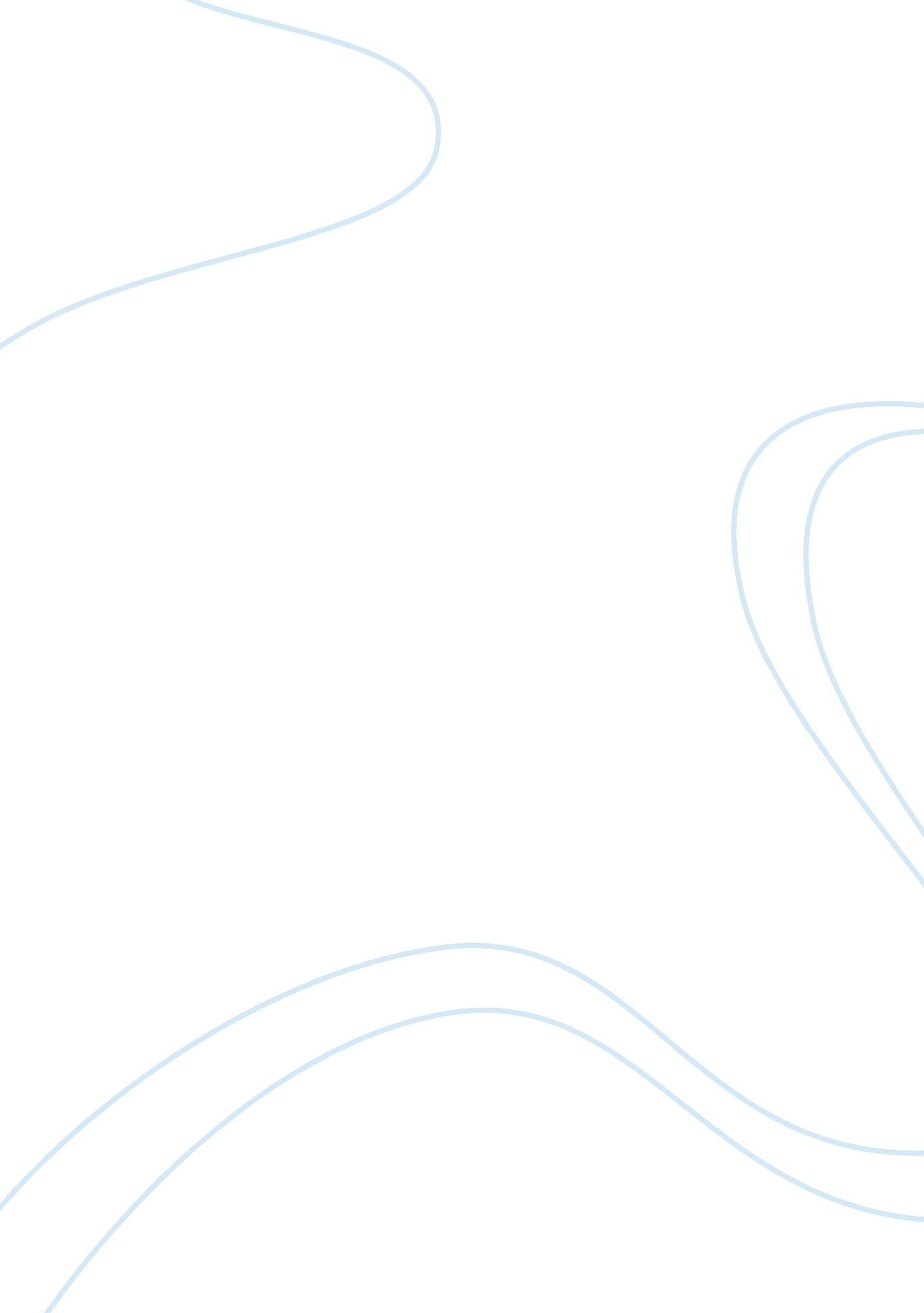 Disease in the modern age: epidemics are likely to affect more people today than ...Science, Epidemiology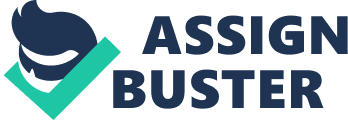 With the invention of science and modern medical science technology the very term “ Epidemics” has bagged its impact of from our society. Though it did spread it deadly effect in 1000 years ago. Our primitive society was in a state of heterogeneous obstacles. There was no science medical science as well technology. People were unaware and uneducated to that particular field. Their life style as well as quality of living were very low in quality as well as quantity. The progress as well as improvement was very slow. Lack of healthy atmosphere and sufficient education they had to face numerous problems in their daily life. Actually epidemics made it appearance on account of unhygienic living condition and as it was viral one so that there was no remedy to cure or protect it anyhow. They had to suffer and nothing was possible except depending on ’irony of fate”. With the time and gradual of improvement of medical science and its impact and facility to all world has made us more reliable to. Now it has possible for us to erupt this curse disease. Now we have reached to that culmination of successes where nothing is impossible but few exception always happen or remain quite as it was. To our modern scientific technology the very term epidemics has lost its sing. Now our society is out of heterogeneous obstacles. Now it is seen to be used in lexical term that stands for nothing but a deadly outspread of harmful disease. We are in a state digital world not only from innovative point of view but also from creative point of view. The spread of knowledge in scientific world as well as its application has made us enable to stand against it in comparison to primitive era. In primitive era there were several reasons behind spreading this phenomenal circumstances on the people. Their standard of living were very inferior quality as no medical measurement were taken for suffering people. It a big reason for evolution of epidemics. A healthy atmosphere creates a healthy living this thought was completely out of their memory. But we are not accused them as very living standard were out of their reach. But in contrary to modern era and its development from all respective sides specially from medical point of view has got a particular place and rigorous practice on it has come to reach a successive point of view to every citizens of world. Not only it has culminated to but also working for another specific issues caused by uncertain evolution of unidentified sufferings tolerated by people. Although term epidemics has not there except some country like Africa. Modern science has dealt enormously with epidemics has got success to root it out deeply from it origination. Several successful attempts have been taken to erase it out from the very root and in future it will get more success to achieve it altogether. In comparison to primitive treatment with modern science the epidemics has delve into the realm of destruction. We are much safe than previous era. 